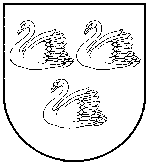 VADĪBAS ZIŅOJUMSGulbenēPar Gulbenes novada pašvaldības 2023.gada pārskatuGulbenes novada pašvaldības konsolidētais 2023.gada pārskats sniedz dažāda spektra informāciju par norisēm Pašvaldības darbā, īstenotajiem budžeta un finanšu politikas pasākumiem, budžeta līdzekļu izlietojumu Pašvaldības funkciju izpildei. Iestādes pamatdarbību regulējošie normatīvi akti un pašvaldības galvenās funkcijasGulbenes novada Dome darbojas saskaņā ar likumu “Pašvaldības likums”, Valsts pārvaldes iekārtas likumu, Pašvaldības darba organizācijas pamatprincipus nosaka Gulbenes novada domes 2013. gada 31.oktobra saistošie noteikumi Nr.25 “Gulbenes novada pašvaldības nolikums’’.Gulbenes novada administratīvajā teritorijā novada pašvaldības iedzīvotāju pārstāvību nodrošina to ievēlēta pašvaldības lēmējinstitūcija – Gulbenes novada dome 15  deputātu sastāvā, kas pieņem lēmumus, nosaka pašvaldības institucionālo struktūru, lemj par autonomo funkciju un brīvprātīgo iniciatīvu īstenošanu un par kārtību, kādā nodrošina pašvaldībai deleģēto valsts pārvaldes funkciju un pārvaldes uzdevumu izpildi, izstrādā un izpilda pašvaldības budžetu. Pašvaldības dome atbilstoši kompetencei ir atbildīga par pašvaldības institūciju tiesisku darbību un finanšu līdzekļu izlietojumu. Domes sēdes notiek katra mēneša pēdējā ceturtdienā, un tās ir brīvi pieejamas apmeklētājiem, domes sēdēm tiek nodrošināta tiešraide. Lai nodrošinātu domes darbību, ir izveidotas 4 pastāvīgās komitejas – finanšu komiteja, attīstības un tautsaimniecības komiteja, izglītības, kultūras un sporta komiteja, sociālo un veselības jautājumu komiteja. Atsevišķu pašvaldības funkciju pildīšanai Dome no deputātiem vai pašvaldības iedzīvotājiem ir izveidojusi arī vairākas komisijas. Gulbenes novada pašvaldība veic visas “Pašvaldības likuma” 15.pantā noteiktās autonomās funkcijas, kuru izpildei ir izveidotas iestādes, pašvaldībai ir līdzdalība kapitālsabiedrībās un tā ir biedrs biedrībās un nodibinājumos.  Pašvaldība ir kapitāla daļu turētāja šādās Pašvaldības kapitālsabiedrībās: SIA  “Gulbenes autobuss”, SIA “Gulbenes Energo Serviss” un šādās  privātajās un publiski privātajās kapitālsabiedrībās: SIA “Gulbenes–Alūksnes bānītis”, SIA “AP Kaudzītes”, SIA  “Balvu un Gulbenes slimnīcu apvienība”. Gulbenes novada pašvaldība, tās iestādes un struktūrvienības veic likumā “Pašvaldību likums” noteiktās funkcijas, veicinot novada attīstību un iedzīvotāju labklājības līmeņa attīstību. Novada pašvaldības galvenais darbības mērķis ir nodrošināt ilgtspējīgu un kvalitatīvu pašvaldības darba organizēšanu un visas teritorijas līdzsvarotu attīstību, nodrošinot iedzīvotājiem tiesības pirmsskolas, pamatizglītības un vispārējās vidējās izglītības iegūšanā, veicot organizatorisko un finansiālo palīdzību kultūras iestādēm un pasākumiem, nodrošinot iedzīvotājiem komunālo pakalpojumu pieejamību, gādājot par administratīvās teritorijas labiekārtošanu, sanitāro tīrību, ielu uzturēšanu, apgaismošanu, parku, skvēru un zaļo zonu ierīkošanu un kapsētu uzturēšanu, nodrošinot iedzīvotājiem sociālo palīdzību un sociālo aprūpi,  rūpējoties par bezdarba samazināšanos, veicinot uzņēmējdarbības attīstību u.c.2.  Galvenie notikumi, kas ietekmējuši pašvaldības darbību pārskata gadāGulbenes novada pašvaldības 2023.gada budžets tika apstiprināts 2023.gada 6.aprīlī - pamatbudžeta ieņēmumi 37 020 404 EUR, pamatbudžeta izdevumi 47 996 447 EUR un finansēšana 10 976 043 EUR. Ņemot vērā Gulbenes novada domes pieņemtos lēmumus un izdevumu pozīciju izmaiņas, sakarā ar sadārdzinājumu, Gulbenes novada pašvaldības iestāžu un struktūrvienību noslēgtos līgumus un budžeta izpildes atskaites, veikti Gulbenes novada pašvaldības 2023.gada budžeta grozījumi: 2023. gada 27.jūlijā, 28.septembrī un 28.decembrī.Pašvaldības 2023.gada uzdevumi aptvēra visas novada attīstībai nozīmīgās nozares. Kā viens no svarīgākajiem uzdevumiem pārskata gadā bija kvalitatīva ES fondu pieejamā finansējuma apguve (uzņēmējdarbība, ēku energoefektivitātes uzlabošana, izglītība, sociālā aizsardzība u.c.) – tika turpināta jau uzsākto projektu īstenošana, kā arī uzsākta jaunu projektu pieteikumu sagatavošana, tādējādi uzlabojot dzīves vides kvalitāti novadā. Lai veicinātu novada attīstību, investīcijām infrastruktūrā tika piesaistīti Eiropas Savienības fonda līdzekļi, kā arī ņemti aizņēmumi Valsts kasē.Gulbenes novada attīstība ir balstīta ilgtspējīgas attīstības plānošanas dokumentos: Gulbenes novada ilgtspējīgas attīstības stratēģija 2014.-2030.gadam ( apstiprināta Gulbenes novada domes 2016.gada 25.februārī, sēdes lēmumu (protokols Nr.2, 11.§) un patreiz notiek darbs pie novada attīstības programmas 2025.-2030.gadam izstrādes.Pārskata gadā Gulbenes novada pašvaldība ar Valsts kasi noslēdza deviņpadsmit aizņēmumu līgumus par kopējo aizņēmuma summu 3 906 951 EUR sekojošu projektu īstenošanai:Prioritārais investīciju projekts “Skolas iela 5 pārbūve Gulbenē” - 388 129 EUR;Prioritārā investīciju projekta “Gulbenes mūzikas skolas ēkas energoefektivitātes paaugstināšana” īstenošana – 55 973 EUR;Prioritārais investīciju projekts “Traktora ar frontālo iekrāvēju un darba rīku piegāde” – 95 141 EUR;Prioritārais investīciju projekts “Siltumtrases izbūve no Pils ielas līdz Klēts ielai Gulbenē un divu siltummezglu pārbūve” - 111 183 EUR;ERAF projekta (Nr.5.6.2.0/22/I/008) “Ražošanas/noliktavas ēkas ar biroja telpām būvniecība Gulbenē” īstenošana - 413 241 EUR;ERAF projekta (Nr.5.6.2.0/22/I/008) “Ražošanas/noliktavas ēkas ar biroja telpām būvniecība Gulbenē” īstenošana - 133 312 EUR;ERAF projekts (Nr.5.6.2.0/22/I/008) “Ražošanas/noliktavas ēkas ar biroja telpām būvniecība Gulbenē” - 20 539 EUR;ERAF projekts (Nr.5.6.2.0/22/I/008) “Ražošanas/noliktavas ēkas ar biroja telpām būvniecība Gulbenē” - 31 882 EUR;ERAF projekta (Nr.4.2.2.0/21/A/052) “Līgo kultūras nama energoefektivitātes paaugstināšana" īstenošana - 28 003 EUR;ERAF projekts (Nr.4.2.2.0/22/A/007) “Gulbenes mūzikas skolas ēkas energoefektivitātes paaugstināšana” - 65 562 EUR;ERAF projekts (Nr.4.2.2.0/21/A/053) “Stāmerienas pagasta administratīvās ēkas “Vecstāmeriena” energoefektivitātes uzlabošana” - 167 558 EUR;ERAF projekts (Nr.4.2.2.0/21/A/051) “Energoefektivitātes paaugstināšana Jaungulbenes pirmsskolas izglītības iestādē “Pienenīte””-272 108 EUR;Projekts “Autoceļa “Tehnikums – Lāčauss” pārbūve, Stāmerienas pagastā, Gulbenes novadā” - 40 669 EUR;Projekts "Autoceļa “Grīvas – Krapas pasts” pārbūve Daukstu pagastā, Gulbenes novadā” - 36 260 EUR;Projekts “Pirmsskolas grupiņas telpu izbūve Lizumā” - 125 103 EUR;Projekta “Autoceļa Rimstavas – Pamati un Veišu ielas pārbūve Galgauskas pagastā” investīciju īstenošana - 77 169 EUR;Projekta “Litenes ielas pārbūve Gulbenes pilsētā” investīciju īstenošana - 1 371 619 EUR;Projekta “Teritorijas labiekārtošana un rotaļu laukuma izveide Gulbenes 1.pirmsskolas izglītības iestādē” investīciju īstenošana - 237 711 EUR;Projekta “Gulbenes 2.pirmsskolas izglītības iestādes “Rūķītis” atjaunošanas darbi, teritorijas labiekārtošana un rotaļu laukuma izveide” investīciju īstenošana - 235 788 EUR.Lielākie projekti, kas realizēti 2023. gadā: Brīvības ielas pārbūve posmā no Rīgas ielas līdz Bērzu ielai - pārbūvēta iela, izbūvēts gājēju un velobraucēju celiņš, ierīkotas gājēju pārejas ar speciālo apgaismojumu, pārbūvētas esošās caurtekas, esošais apgaismojuma tīkls, ūdensapgādes tīkli un kanalizācijas tīkli, kā arī izbūvēts lietus ūdens kanalizācijas tīkls. Projekta kopējās izmaksas 3 218 863 EUR.Izbūvētas ražošanas un noliktavas ēkas ar biroja telpām Lizumā. Projekta mērķis - industriālās zonas attīstība Lizumā, atjaunojot degradētās teritorijas un nodrošinot videi draudzīgu un vides ilgtspēju veicinošu teritoriālo izaugsmi un jaunu darba vietu radīšanu. Projekta ietvaros veikta ražošanas, loģistikas un noliktavu ēkas ar biroja telpām izbūve (8436 m2) Lizuma pagastā , projekta kopējās izmaksas 5 117 753 EUR.Noslēgušies darbi piecu pašvaldības ceļu pārbūvei - ceļa Nr. 7-9 Kalēji-Kolaņģi-Melderi posma pārbūvei (asfaltēta seguma izbūve 396 m garumā un apgaismojuma ierīkošana visā pārbūvētā ceļa garumā), pārbūvēti autoceļi Rimstavas - Pamati , Grīvas - Krapas pasts, Tehnikums - Lāčauss, kā arī Veišu iela Galgauskā. Projektu kopējās izmaksas 333 337 EUR. Izbūvētas ražošanas/noliktavas ēkas ar biroja telpām Gulbenē. Projekta ietvaros veikta ražošanas/noliktavas ēkas ar biroja telpām izbūve Gulbenē, Zaļajā ielā 3 (ēkas kopējā platība 975 m2) ar pieslēgumu izbūvi centralizētajiem ūdensapgādes, kanalizācijas un siltumapgādes tīkliem. Ēkā paredzēts trīs atsevišķi nomājamo telpu sadalījums. Ēka uzņēmējdarbības veicējiem tika nodota telpu nomas izsoles rezultātā. Projekta kopējās  izmaksas 1 127 774 EUR.Noslēgušies energoefektivitātes uzlabošanas projekti četrās pašvaldības ēkās:  Gulbenes mūzikas skola, Jaungulbenes pirmsskolas izglītības iestāde “Pienenīte” , Līgo kultūras nams, Stāmerienas pagasta administratīvās ēka “Vecstāmeriena”. Kopējās projektu izmaksas 1 964 117 EUR. Pabeigts projekts Skolas ielas pārbūve Gulbenē.  Projekta ietvaros pārbūvēta Skolas ielas 830,5 m garumā, atjaunoti esošie ūdensapgādes un kanalizācijas tīkli, izbūvēti gājēju celiņi, zaļās un atpūtas zonas līdzsvarošana, pārdomāta automašīnu stāvvietu organizēšana un izbūvēts ielu apgaismojums. Projekta kopējās izmaksas 1 337 999 EUR.Sporta centra stadiona pārbūves projekta ietvaros izbūvēti LKT tīkli, apgaismojums, stadiona skrejceļš, mākslīgā zāliena futbola laukums, tāllēkšanas un trīssoļlēkšanas sektors, lodes grūšanas sektors, basketbola laukums, divi pludmales volejbola laukumi un āra vingrošanas laukums. Kopējās projekta izmaksas 1 180 572 EUR.Līdzdalības budžetēšanas projektu konkursa ietvaros realizētie projekti:Gulbenes novada pašvaldība jau ceturto gadu pēc kārtas organizē līdzdalības budžetēšanas projektu konkursu, dodot iespēju iedzīvotājiem līdzdarboties projektu ieviešanā. 2023.gadā organizētajā līdzdalības budžetēšanas projektu konkursā  saņemti un iedzīvotāju balsojumam nodoti 9 projektu pieteikumi. No sabiedrības tika saņemtas 1 735 balsis un apstiprināti 3 visvairāk balsis saņēmušie projekti: bērnu rotaļu laukuma izveide un Daukstu pagasta bibliotēkas teritorijas labiekārtošana, bērnu atpūtas laukuma ierīkošana Litenes stadionā, Spārītes parka ietves atjaunošana.  Pārskata gadā realizēti 3 līdzdalības budžetēšanas projektu konkursā apstiprinātie projekti:1.“Daudzfunkcionālās estrādes būvniecība Lizuma skolas parkā ”. Projekta ietvaros izveidota jauna, mūsdienīga estrāde , paplašinot pasākumu piedāvājumu pagastā. Izbūvētā estrāde nodrošinās svētku organizēšanu atbilstoši laika apstākļiem. Estrādes atrašanās vieta nodrošinās pasākumu pārredzamību un kvalitatīvu skanējumu. Sakoptā un pieejamā infrastruktūra dos iespēju ikvienam interesantam ērtu piekļūšanu apmeklējot kādu no pasākumiem. 2. “Ielu apgaismojuma izbūve Tirzas pagastā no Ozolu ielas līdz biedrības namam Tirzā”. Projekta realizēšanas vieta ir sabiedrībai pieejama publiska ārtelpa - iela/ auto ceļš. Apgaismota iela/ auto ceļš diennakts tumšajā laikā un izgaismota autobusa pietura – Tirza, kura atrodas šī autoceļa posmā, būs droša vide ne tikai visiem pagasta iedzīvotājiem, bet arī sabiedrībai kopumā ikdienā. 3. ‘’Pop-up kultūrsalas izveide Spārītes parkā’’. Gulbenes pilsētas Spārītes parks piedzīvojis pozitīvas pārmaiņas – atjaunoti pastaigu celiņi, izvietoti atpūtas soli, apgaismes stabi u.c. infrastruktūra, kas ikdienā vilina iedzīvotājus un viesus patverties parka zaļajā miera ostā.  2023.gada februārī darbību uzsāka ģimenes atbalsta centrs “Saule”, kurā tiek sniegts ģimeniskai videi pietuvināts pakalpojums. Lielākie 2023. gadā uzsāktie projekti, kuru realizācija turpināsies 2024.gadā: - Litenes ielas pārbūve Gulbenē. Projekta ietvaros paredzēts pārbūvēt Litenes ielu 1,59 km garumā, izbūvēt gājēju un velosipēdu celiņu, kā arī jaunu sāngrāvju izveidi.- Projektēšanas darbi projektam “Siltumnīcefekta gāzu emisiju samazināšana un energoefektivitātes uzlabošana Gulbenes novada vēstures un mākslas muzeja ēkā”. Projekta ietvaros Gulbenes novada vēstures un mākslas muzeja ēkā (Pils ielā 3, Gulbenē) plānots veikt ēkas norobežojošo konstrukciju, cokola, pagrabstāva grīdas un pārseguma siltināšanu, elektroinstalācijas, apkures sistēmas, dekoratīvās apdares atjaunošanas darbus un jumta seguma nomaiņu, kā arī ierīkot mehānisko ventilācijas sistēmu. - Paredzēts uzsākt darbus Gulbīšu parka 1.kārtas būvniecības darbiem, atbilstoši izstrādātajam būvprojektam. Būvprojekts izstrādāts atbilstoši iesniegtā meta priekšlikumiem - Gulbīšu parka atjaunošanas projektā paredzēts veidot vienotu parka struktūru veicinot parka teritorijas līdzsvarotu izmantošanu. Objektu plānots attīstīt 3 kārtās.- Lejasciema pamatskolas infrastruktūras un energoefektivitātes uzlabošana.- Lizuma pamatskolas infrastruktūras uzlabošana.- Gulbenes 1.pirmsskolas izglītības iestādes un 2. .pirmsskolas izglītības iestādes teritoriju labiekārtošana. Gulbenes novada attīstībai ir nepieciešams turpināt visa veida infrastruktūras attīstību un kvalitātes uzlabošanu, nodrošināt pakalpojumu pieejamību, kultūras un brīvā laika pavadīšanas iespējas, lai nodrošinātu iedzīvotāju un uzņēmēju piesaistīšanu novadam.3.	Būtiskas pārmaiņas pašvaldības darbībāGulbenes novada dome 2023.gadam apstiprināja šādas budžeta prioritātes: ES struktūrfondu piesaiste novada attīstībai - pabeigt uzsāktos projektus un uzsākt apstiprināto projektu realizāciju.Konkurētspējīga atalgojuma sistēmas ieviešana. Atbalsts kultūras nozarei -  Gulbenes pašvaldības pašdarbības kolektīvu dalība Dziesmu un deju svētkos.Lai nodrošinātu, ka Gulbenes novada pašvaldības darbinieki par līdzvērtīgu darbu saņemtu līdzvērtīgu atalgojumu, tika veikta pašvaldības darbinieku amatu klasificēšana, tai atbilstošas mēnešalgas noteikšana. Valstī noteiktās minimālās darba algas pieaugums, kā arī darbinieku individuālo vērtējumu un darbinieku individuālās darba algas noteikšana ietekmēja pašvaldības 2023.gada budžetu. No 2023.gada 1. janvāra tika paaugstināta pirmsskolas pedagoģisko darbinieku minimālās algas likme, kā rezultātā pašvaldības 2023.gada budžetā lielāki līdzekļi bija jāatvēl arī pirmsskolas un daļēji interešu izglītības un profesionālās ievirzes sportā, mūzikā un mākslā pedagoģisko darbinieku atlīdzības palielināšanai. 2023.gadā reorganizēta Gulbenes novada pašvaldības iestāde “Gulbenes novada Kultūras pārvalde”, likvidējot iestādes struktūrvienību “Gulbenes kultūras centrs” un nododot tās uzdevumu un funkciju izpildi iestādei, mainot iestādes nosaukumu uz “Gulbenes novada kultūras centrs”, piešķirot iestādei metodiskā kultūras centra statusu. Būtiskie riski un neskaidrie apstākļi pašvaldības darbībāLiels izaicinājums Pašvaldībai kā darba devējam ir kvalificēta darba spēka saglabāšana un jaunu speciālistu piesaiste, darba spēka (atsevišķu jomu darbinieki, piemēram, sociālie, inženiertehniskie speciālisti) trūkums. Būtisks faktors ir konkurētspējīgs atalgojums, kur ir jākonkurē ar privāto sektoru. Ar mērķi uzlabot valsts pārvaldes darba efektivitāti un kvalitāti, uzlabot atlīdzības konkurētspēju ar privāto sektoru, tika īstenota atlīdzības sistēmas reforma. Pašvaldība ir pakļauta aizņēmumu procentu likmju izmaiņu riskam, kas varētu ietekmēt tās darbības rezultātu. Nākotnē ietekmi uz pašvaldības darbību var radīt neprognozējamais resursu (elektroenerģijas, kurināmā, degvielas u.c.) sadārdzinājums, kas ievērojami var palielināt pašvaldību funkciju veikšanai nepieciešamās izmaksas,  sadārdzināt projektu izmaksas un kavēt to realizācijas termiņus. Cenu sadārdzinājuma dēļ pazeminās iedzīvotāju pirktspēja, kā rezultātā var palielināties sociālo pabalstu nepieciešamība. Būtisks un ilgstoši nemainīgs risks ir pašvaldībā pastāvīgā deklarēto iedzīvotāju skaita samazināšanās, kas ietekmē pašvaldības budžeta ienākumus no iedzīvotāju ienākuma nodokļa. 5.	Pētniecības un attīstības darbi2023. gadā globāli pētniecības darbi nav veikti.  Apstiprināti šādi attīstības un plānošanas dokumenti:Rankas pamatskolas attīstības plāns 2023.-2025.gadam;Aktualizēts Gulbenes novada attīstības programmas 2018.-2024.gada investīciju plāns;6. Finanšu instrumentu izmantošana un finanšu riska vadības mērķiPašvaldības darbības finansiālo pamatu veido budžets, kas ir svarīgākais instruments pašvaldības autonomo funkciju izpildes nodrošināšanai, ekonomisko un sociālo vajadzību sabalansēšanai, kā arī teritorijas ilgtermiņa attīstībai. Lai mazinātu risku un neskaidru apstākļu ietekmi, Gulbenes novada pašvaldība ievēro finanšu disciplīnu budžeta plānošanā un izpildē. Pašvaldības naudas līdzekļi ir izvietoti zināmās Latvijas finanšu institūcijās – trīs komercbankās un Valsts kasē. Pašvaldības vienīgais finanšu kreditors ir Latvijas Republikas Valsts kase, kas kreditē ilgtermiņa un īstermiņa finanšu darījumus atbilstoši Latvijas Republikas normatīvajos aktos noteiktajai kārtībai. Pārskata gadā Pašvaldība turpināja īstenot regulāras Pašvaldības budžeta izdevumu pārraudzības politiku un ilgtermiņa finanšu vadības politiku, tādējādi nodrošinot finanšu resursu pietiekamību noteikto Pašvaldības funkciju realizācijai. 7.	Citi publiski pieejamie dokumenti, kas sniedz informāciju par pašvaldības darbībuGulbenes novada Domes oficiālie paziņojumi tiek publicēti Latvijas Republikas oficiālajā izdevumā “Latvijas Vēstnesis”. Visi Gulbenes novada domes pieņemtie lēmumi, saistošie noteikumi un citi dokumenti ir pieejami Gulbenes novada pašvaldības mājaslapā www.gulbene.lv. Gulbenes novada pašvaldības darbs tiek atspoguļots arī pašvaldības bezmaksas ikmēneša informatīvajā izdevumā: “Gulbenes Novada Ziņas. Informācija par Gulbenes novada Domi regulāri tiek ievietota sociālajās vietnēs Facebook un Instagram.Gulbenes novada pašvaldības 2023.gada budžeta izpilde analizēta, un sasniegtie darbības rezultāti būs norādīti Publiskajā pārskatā, kurš tiks publicēts pašvaldības mājas lapā un ar to būs iespējams iepazīties arī uz vietas pašvaldībā.Domes priekšsēdētājs								A.CaunītisA.Caunītis 64497711andis.caunitis@gulbene.lvDOKUMENTS PARAKSTĪTS AR DROŠU ELEKTRONISKO PARAKSTU UN SATUR LAIKA ZĪMOGUGULBENES NOVADA PAŠVALDĪBAReģ.Nr.90009116327Ābeļu iela 2, Gulbene, Gulbenes nov., LV-4401Tālrunis 64497710, mob.26595362, e-pasts; dome@gulbene.lv, www.gulbene.lv02.04.2024.                       Nr. GND/20.2.4/24/826